Материнский (семейный) капитал на образование детей направили 
почти 44 тысячи кубанских семейКраснодар, 8 апреля 2022 года. С момента запуска государственной программы на Кубани  подано почти 44 тысячи заявлений о распоряжении средствами материнского (семейного) капитала на образование детей. Оплата обучения детей – одно из востребованных направлений программы. Направить материнский (семейный) капитал на образование любого из детей можно, когда ребенку, в связи с рождением которого выдан сертификат, исполнится три года. Исключение составляет дошкольное образование – по этому направлению материнским (семейным) капиталом можно распорядиться сразу после рождения ребенка, который дает право на сертификат.Возраст ребенка, на образование которого могут быть направлены средства материнского (семейного) капитала или их часть, на дату начала обучения по соответствующей образовательной программе не должен превышать 25 лет. Организация должна находиться на территории России и иметь право на оказание соответствующих образовательных услуг.Заявление о распоряжении материнским (семейным) капиталом на обучение ребенка можно подать Онлайн через Личный кабинет сайте ПФР или на портале Госуслуг, а также лично в любой клиентской службе Пенсионного фонда России или в МФЦ. Копия договора об оказании платных образовательных услуг не потребуется, если между Отделением Пенсионного фонда России по Краснодарскому краю и учебным заведением заключено соглашение об информационном обмене, в рамках которого фонд самостоятельно запрашивает необходимые сведения. Образовательные организации Краснодарского края, с которыми Отделение Пенсионного фонда Российской Федерации по Краснодарскому краю заключило соглашение об информационном обмене для упрощения процедуры распоряжения средствами материнского (семейного) капитала на обучение детей можно найти на сайте ПФР. Совершенствование информационного обмена между Пенсионным фондом и другими государственными организациями позволяет рассматривать заявления и перечислять средства материнского (семейного) капитала без личного посещения гражданами клиентских служб ПФР и предоставления документов, поэтому в настоящее время порядка 60% обращений за распоряжением средствами осуществляется полностью Онлайн. Напомним, что с 1 февраля 2022 года материнский (семейный) капитал проиндексирован на 8,4% и составляет 524 527,9 рубля при рождении первого ребенка и 693 144,1 рубля при рождении второго ребенка. Для родителей, которые сначала получили капитал на первого ребенка, а затем родили или усыновили еще одного, объем господдержки увеличивается дополнительно. В этом году сумма такой прибавки к материнскому капиталу за счет индексации выросла до 
168 616,2 рубля.Так, материнский капитал на первого ребенка увеличен более чем на 40 тыс. рублей и составляет 524 527,9 рубля. Такая же сумма полагается семьям с двумя детьми, если второй ребенок рожден или усыновлен до 2020 года, а родители еще не оформляли либо не использовали сертификат. Размер повышенного материнского (семейного) капитала семьям, в которых с 2020 года появился второй ребенок, а также третий и любой следующий ребенок, если до их появления права на материнский капитал не было, увеличился после индексации на 53,7 тыс. рублей и теперь составляет 693 144,1 рубля. Средства семей, которые пока не полностью израсходовали материнский капитал, также были проиндексированы в феврале.ЧИТАЙТЕ НАС: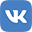 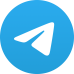 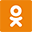 